паспорт инвестиционной площадкиРаздел 1. Общая информацияРаздел 2. Земельный участок и инфраструктура площадкиРаздел 3. Трудовые ресурсы, социальная инфраструктура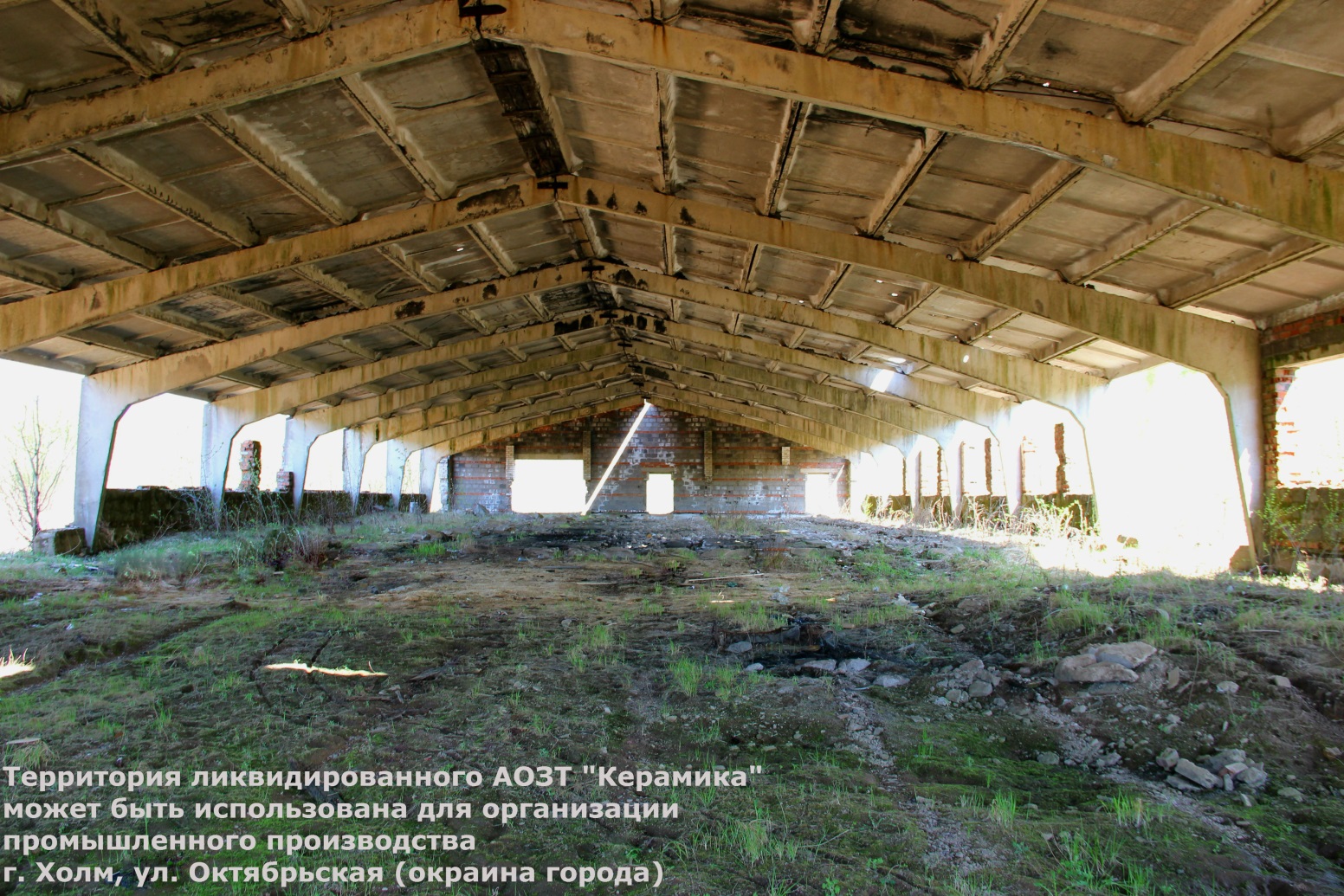 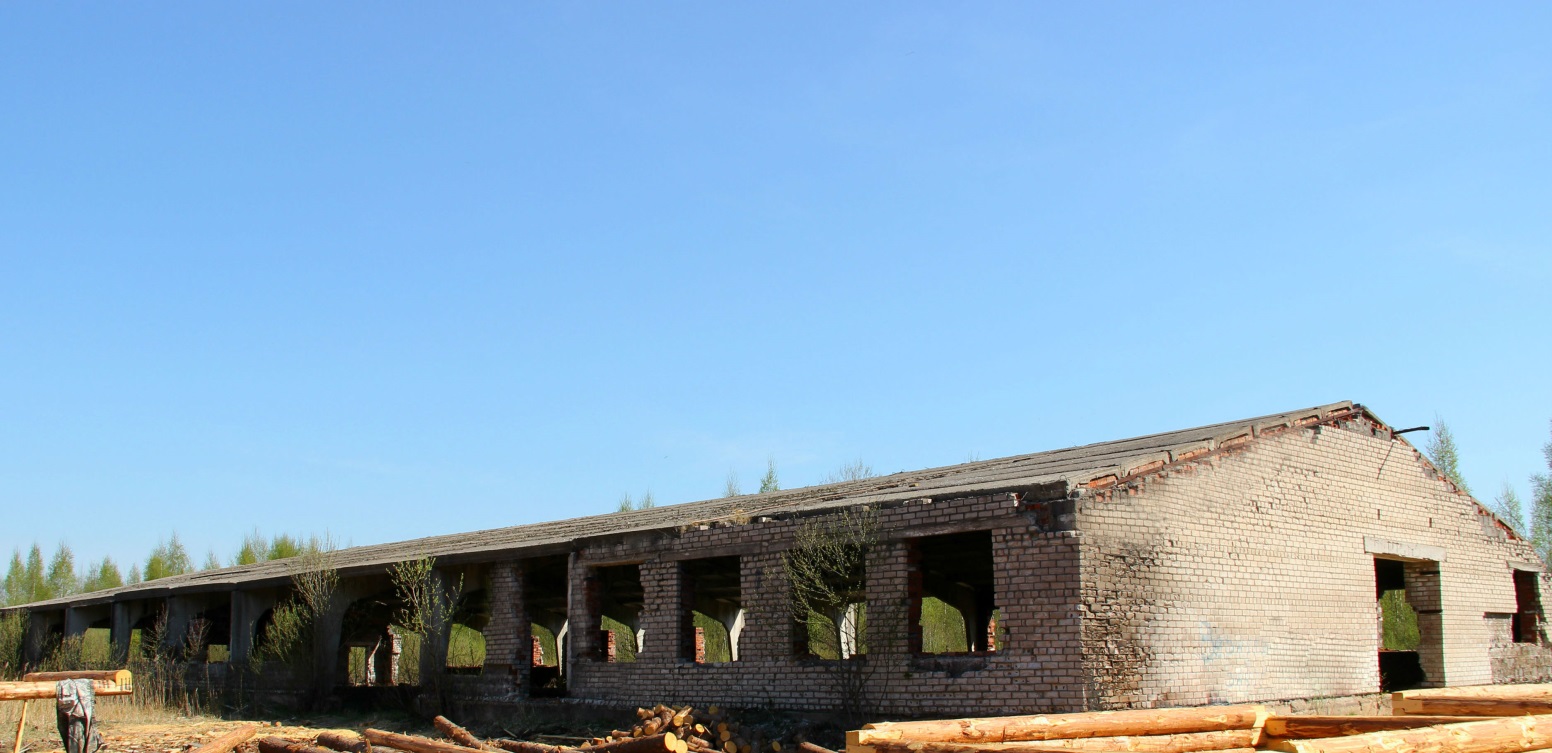 Фотографии инвестиционной площадки «Территория ликвидированного АОЗТ «Керамика»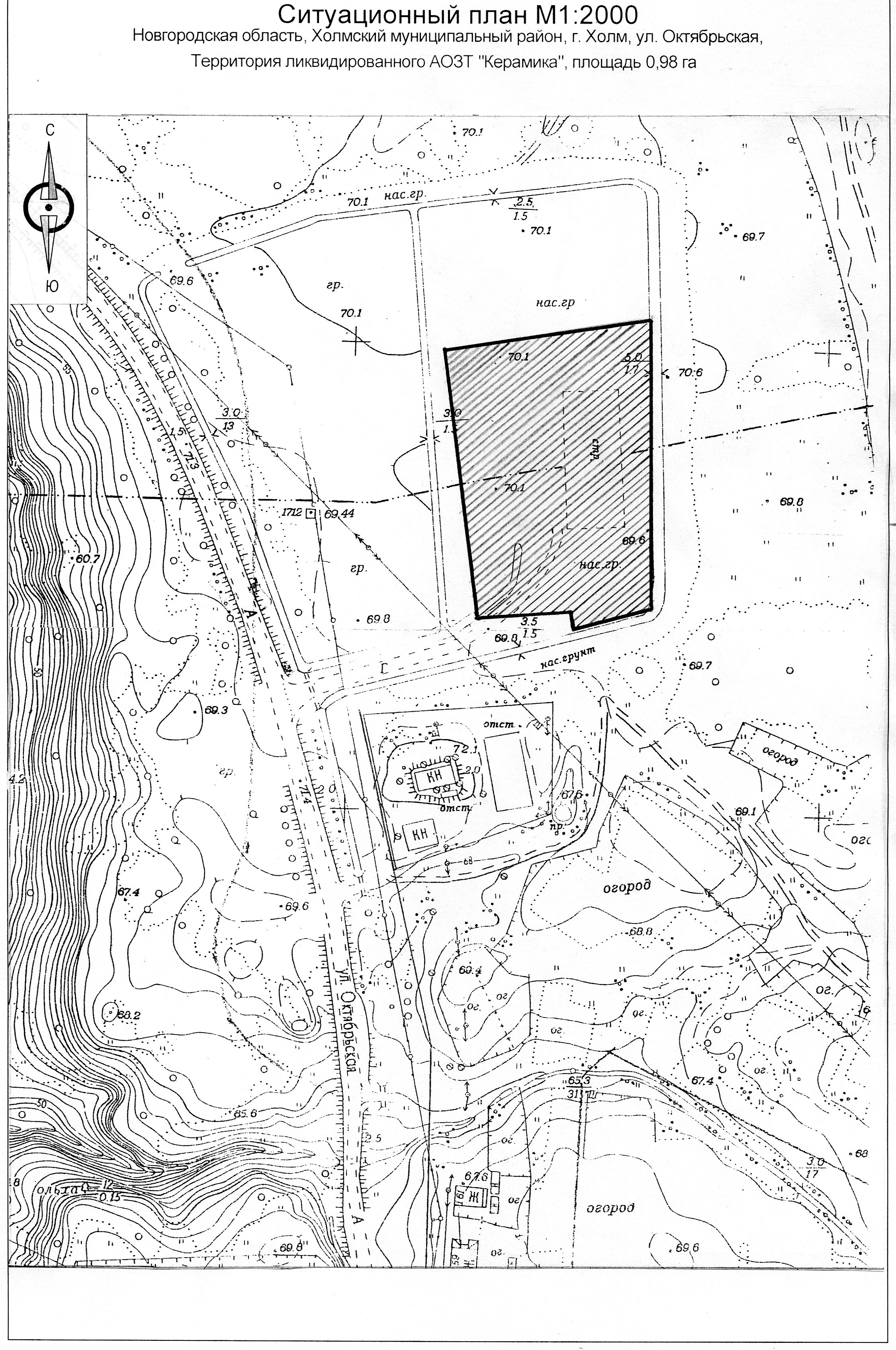 1.1Общая информация1.1.1Название площадкиТерритория ликвидированного АОЗТ «Керамика»1.1.2Субъект РФНовгородская область 1.1.3Тип площадкиБраунфилд1.1.4Адрес площадкиНовгородская обл., г. Холм, окраина улицы Октябрьской1.1.5Кадастровый номернет1.1.6Место на карте57.160386, 31.1866901.1.7Форма собственностиЗемельный участок государственная собственность на который не разграничена1.1.8Контактное лицо для взаимодействияПрокофьева Татьяна Александровна1.1.9Контактный телефон8-816-54-59-6971.1.10Контактный emailadmh_oumi@mail.ru1.1.11Прикрепить файл1.2Транспортная доступность1.2.1Расстояние до Москвы (км)5001.2.2Расстояние до Санкт-Петербурга (км)4001.2.3.Расстояние до регионального центра (км)2001.2.4.1Название ближайшего городаСтарая Русса1.2.4.2Расстояние до ближайшего города (км)1001.2.5.1Название ближайшего шоссе с указанием километра в месте примыканияТрасса Р 51 Шимск-Старая Русса – Невель, 150км1.2.5.2Расстояние до ближайшего шоссе (км)31.2.6Автомобильные пути на территории площадкиотсутствуют1.2.7.1Название ближайшего ж/д станцииЛокня (Псковская область)1.2.7.2Расстояние до ближайшей ж/д станции (км)801.2.7.3Наличие присоединения к ж/д путямотсутствует1.2.7.4Наличие ж/д путей на территории площадкиотсутствуют1.2.8.1Название ближайшего аэропортаПулково,  Санкт Петербург1.2.8.2Расстояние до ближайшего аэропорта (км)4001.2.9.1Название ближайшего морского порта Санкт-Петербург1.2.9.2Расстояние до ближайшего морского порта (км)4001.2.10.1Название ближайшего речного портаВеликий Новгород1.2.10.2Расстояние до ближайшего речного порта (км)2002.1Земельный участокЗемельный участок2.1.1Площадь земельного участка, га 0,982.1.2Форма земельного участкапрямоугольная2.1.3Размеры земельного участка: длина и ширинаДлина 120 м,  ширина 802.1.4Рельеф земельного участка (горизонтальная поверхность, монотонный склон; уступы; сложный ландшафт (лощины, промоины, ямы, обрывы, бугры и т.п.); смешанный ландшафт)горизонтальная поверхность2.1.5Вид грунтаСуглинистые почвы2.1.6Глубина промерзания, м12.1.7Уровень грунтовых вод, м2-2,82.1.8Возможность затопления во время паводковотсутствует2.1.9Возможность расширения земельного участка (да, нет)Возможность расширения до 50 га2.1.10Категория земель (земли сельскохозяйственного назначения; земли поселений; земли промышленности, энергетики, транспорта, связи, радиовещания, телевидения, информатики, земли для обеспечения космической деятельности, земли обороны, безопасности и земли иного специального назначения; земли особо охраняемых природных территорий и объектов; земли лесного фонда; земли водного фонда; земли запаса)Земли населенных пунктов2.1.11Функциональная зона (жилая, общественно-деловая, производственная, инженерной и транспортной инфраструктуры, сельскохозяйственного использования, рекреационного назначения, иное)Зона предприятий III класса вредности2.1.12Описание близлежащих территорий и их использованияБиологические очистные сооружения, базовая станция сотовой связи «Мегафон»2.1.12.1Расстояние до ближайших жилых домов (км)0,32.1.12.2Близость к объектам, загрязняющим окружающую среду (указать тип загрязнения и расстояние, км)нет2.1.13Ограничения использования участка (санитарно-защитная зона, водоохранная зона, зона охраны объектов культурного наследия, близость к природным заповедникам, охранные зоны инженерных коммуникаций, иное) нет2.1.14Виды разрешенного использования, исходя из функционального зонированияПроизводственные предприятия 2.1.15Текущее использование площадкиНе используется2.1.16История использования площадкиНезавершенное строительство  кирпичного завода2.1.17Близость к водным ресурсам В 300 метрах  река Ловать2.1.18Условия приобретения (пользования) площадки (покупка, аренда и т.д.) Аренда или продажа2.1.18.1Условия аренды (приобретения) участкаАрендная плата (руб./кв.м./год): 3,88 рубля за кв.м в год2.1.18.2Расчетная стоимость аренды38024 рублей в год2.1.18.3Прочие затраты, связанные с приобретением площадки (топографическая съемка, составление кадастрового плана, межевание и т.д.)Затраты, связанные с приобретением площадки (проведение кадастровых работ по изготовлению межевого плана) составят 10000 рублей в ценах 2020 года2.2Инженерные изыскания на территории площадкиИнженерные изыскания на территории площадки2.2.1Наличие геоподосновы земельного участканет2.2.2Инженерно-геодезические изысканиянет 2.2.3Инженерно-геологические изысканиянет2.2.4Инженерно-гидрометеорологические изысканиянет2.2.5Инженерно-экологические изысканиянет2.2.6Археологические изысканиянет2.2.7Аэрофотосъемканет2.3Здания и сооруженияЗдания и сооружения2.3.1Существующие административные помещения Нет2.3.2Общий размер административных помещений (тыс. кв.м)Нет2.3.3Размер свободных административных помещений (тыс. кв.м)Нет2.3.4Ставка арендной платы административных помещений, руб/кв.м. в год, без НДСНет2.3.5Существующие производственные помещения *2.3.6Общий размер производственных помещений (тыс. кв.м)нет2.3.7Размер свободных производственных помещений (тыс. кв.м)нет2.3.8Ставка арендной платы производственных помещений, руб/кв.м. в год, без НДСнет2.3.9Существующие складские помещения нет2.3.10Общий размер складских помещений (тыс. кв.м)нет2.3.11Размер свободных складских помещений (тыс. кв.м)нет2.3.12Ставка арендной платы складских помещений, руб/кв.м. в год, без НДСнет2.3.13Наличие сводного плана инженерных коммуникацийнет*На земельном участке имеется объект незавершенный строительством, на который отсутствуют документы2.4Электроэнергия на территории площадкиЭлектроэнергия на территории площадки2.4.1Электрическая мощность (МВт)Нет данных2.4.2Свободная электрическая мощность (МВт)нет2.4.3Источник(и) электроэнергии, с указанием количества и мощности (МВт)От линии ВЛ-4/10кв ПС «Холм»,требуется строительство линии и  трансформатор-ной подстанции 2.4.4Наличие проработанной концепции энергоснабжениянет2.4.5Стоимость подключения к эл. сетям (руб/кВт без НДС)Стоимость подключения будет зависеть от запрашиваемой мощности2.4.6Стоимость услуг по передаче электроэнергии (руб/кВт*ч без НДС)5,55/кВт2.5Газообеспечение площадкиГазообеспечение площадки2.5.1Мощность по газу (кбм/ч)нет2.5.2Свободная мощность по газу (кбм/ч)нет2.5.3Источник(и) газообеспечения, с указанием количества и мощности (кбм/ч)   нет2.5.4Стоимость газа (руб/кбм без НДС)нет2.6Тепловая энергия на территории площадкиТепловая энергия на территории площадки2.6.1Мощность тепловой энергии (Гкал/ч)нет2.6.2Свободная мощность тепловой энергии (Гкал/ч)Нет2.6.3Источник тепловой энергии, с указанием количества и мощности (Гкал/ч)нет2.6.4Стоимость теплоэнергии (тыс. руб/Гкал без НДС)нет2.7Водообеспечение площадкиВодообеспечение площадки2.7.1Мощность водообеспечения 
 (кбм/ч)7 кбм/ч2.7.2Свободная мощность водообеспечения (кбм/ч)4,2 кбм/ч2.7.3Источник водообеспечения, с указанием количества и мощности (кбм/ч)Артезианские скважины № 196(Кооперативная) 30 кбм/ч , № 22-30 (Новикова) 2,92 кбм/ч2.7.4Стоимость водообеспечения (руб/кбм без НДС)С 01.01.2021 по 30.06.2021 - 118,79 руб./куб.м, с 01.07.2021  по 31.12.2021 – 122,34 руб./куб.м2.8Очистные сооружения на территории площадкиОчистные сооружения на территории площадки2.8.1Мощность очистных сооружений (кбм/ч)нет2.8.2Свободная мощность очистных сооружений (кбм/ч)нет2.8.3Описание очистных сооружений, с указанием количества и мощности (кбм/ч)нет2.8.4Оценка запасов (куб. м. в сутки)нет3.1Трудовые ресурсыТрудовые ресурсы3.1.1Название ближайшего населенного пунктаГород Холм3.1.2Расстояние до ближайшего населенного пункта (км)В черте города3.1.3Наличие транспортного сообщения от населенных пунктов до площадкинет3.1.4Ориентировочный общий объем трудовых резервов в радиусе  от площадки (тыс. чел.)1,33.1.5Средний уровень ежемесячной заработной платы технического персонала (руб.)Среднемесячная начисленная заработная плата работников крупных и средних предприятий района за 2020 год составила 27544 рублей3.1.6Средний уровень ежемесячной заработной платы управленческого персонала (руб.)Среднемесячная начисленная заработная плата работников крупных и средних предприятий района за 2020 год составила 27544 рублей3.2Социальная инфраструктура в 30ти-минутной доступности от площадкиСоциальная инфраструктура в 30ти-минутной доступности от площадки3.2.1Жилье для персонала (удаленность, км)0,3-33.2.2Гостиницы (удаленность, км)1,53.2.3Магазины (удаленность, км)0,93.2.4Больницы (удаленность, км)13.2.5Конференц-зал, деловые зоны (удаленность, км)нет3.2.6Спортивные сооружения (удаленность, км)13.2.7Зоны отдыха на территории площадкиНет3.2.8Столовые и кафе на территории площадкиНет